President:	          President Elect:       Immediate Past President: Kelli Robertson      Secretary: Sarah Dietz              Treasurer: Haley Hester        Social Media Chair: Sarah Murray      Nominating Committee:  Emily Morehead, Kramer Ahrens              Teller Committee:  Seeking members      Public Policy Chair: Kendra Houchins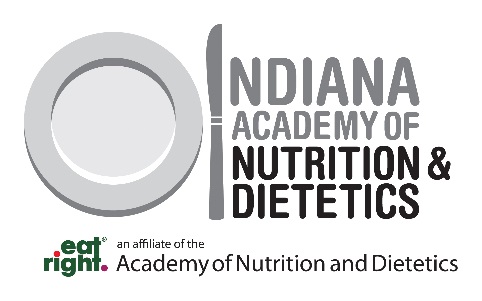             www.eatrightin.orgUser name: Your Academy numberDear Members,Hello and welcome! It is time to get ready for another year of SWIAND meetings. I know we all get super busy but we have some great programs planned for this year and we tried a few different days and times to help accommodate! Benefits of SWIAND meetings include:Meet and network with other dietitiansEarn CPEs at a very low costExpand your nutrition knowledge and learn about areas outside of your daily practiceDiscover nutrition services, opportunities, and needs in the Southwest Indiana areaVolunteer for opportunities to promote health and nutrition in your communityI want to thank everyone who has helped this busy working momma of 2 dietitian!  I hope to see all of you at the meetings this year! I encourage you all to please invite a dietitian who has not been involved with SWIAND to join us!Beth Blair RDNPresident ElectTuesday,September 17th, 20194:00 PM -5:30 PMJoin us for an evening Meet & Greet and discussion regarding Community Nutrition by Lacy Wilson!Location: Pangea Kitchen111 S Green River Rd. Evansville IN. 47715Speaker: Lacy Wilson, RD Purdue ExtensionLacy is a local dietitian who is the current coordinator of NEP school and community wellness project. She works at the Vanderburgh Country Purdue Extension office and has a passion for helping the community to live a healthier lifestyle.1 CPE hourFebruary 6th, 2020Time TBATopic: USI Student research presentationsSpeaker: USI StudentsLocation: University of Southern Indiana                   8600 University Boulevard
                   Evansville, IN 47712CPE hours will be available Thursday,October 10th, 20192:30 PM – 5:00 PMTopic: Continuous Glucose MonitorSpeaker: Rafat Fields, Abbott Diabetes CareTopic: Bariatric NutritionSpeaker: Debbie PfeifferLocation:  Select Specialty Hospital                    400 S E 4th Street                   Evansville, IN 477132 CPE hoursThursday,March 19th, 20202:30 PM – 5:00 PMTopic:  Kitchen Zen   Speaker: Robin Mallery has a background as a cardiovascular and diabetes nurse, coupled with her passion for teaching kitchen Zen techniques are a powerful combination to not only break down the myths that cooking from scratch is too time consuming or too expensive but also that plant based meals are nourishing and delicious!   Sample some flavors from dishes from locally grown produce.  Possible guest that may come be her sous chef,  her husband Dr. John Mallery, VA cardiologistLocation:  Meeting Room 5, St. Vincent’s3700 Washington Ave, Evansville, IN 477502 CPE hoursThursday, November 7 , 201911:30am- 1:30PMJoin us for a Lunch and Learn: USI Quantity Food Kitchen Teaching Theatre in Action!  11:30 AM – 1:00 PMLocation: USI Health Professions Center, 3rd Floor, south end, HP 3026SWIAND Business Meeting to follow, 1:00 PM – 1:30 PM, HP 3127Location:  University of Southern Indiana, 8600 University Boulevard, Evansville, IN 47712
1.5 CPE hoursMay 2020TBA Topic: Tour at the new St. Vincent’s Ortho HospitalTopic: possible pediatric nutrition presentationLocation: St. Vincent’s Ortho Hospital 3700 Washington Ave, Evansville, IN 47750CPE hours will be available 